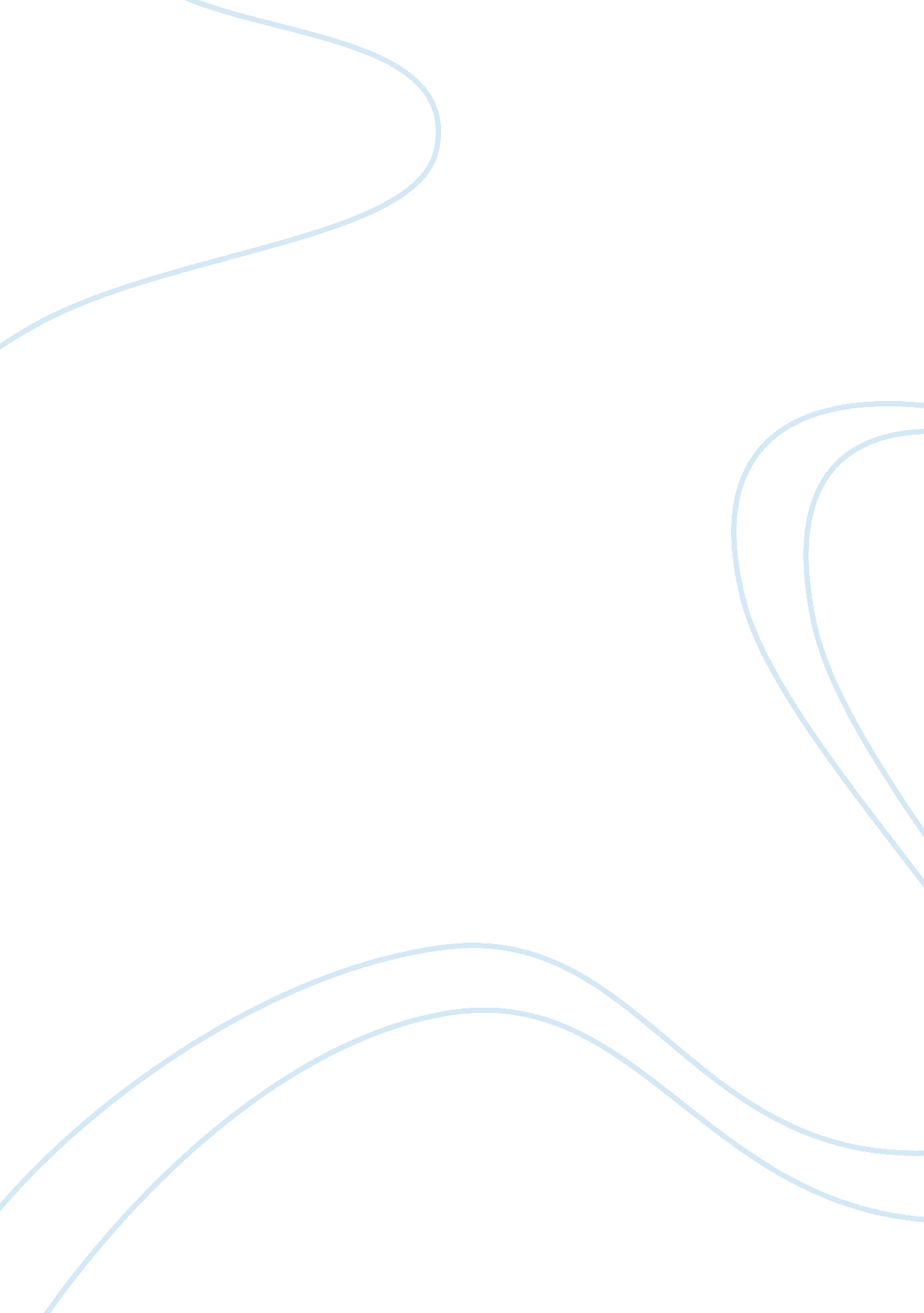 Letter to clientBusiness, Marketing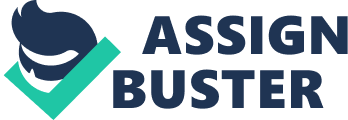 Dear Sir/Madam: CaptainsReports. Net is a fishing report provider which intends to make recreating fishing enjoyable as it should be. While this concept may be new to you, the need of having an accurate information of where to locate the fish is always vital to fishing experience. 
We get our fishing report from Lake Michigan Captains from Milwaukee, Wisconsin all the way to Portage, Indiana and these reports provide the most accurate information on where to best locate the fishes. This information can help you save time, gas and money not to mention saving you from the frustration of going to the wrong spot only not to catch anything. We also provide helpful tips to better fishing experience such as providing the right color and type of bait. In sum, the information we provide will make you a better fisherman. 
In line with this new concept about fishing, we would like to invite you become one of our valued members and have access to these invaluable information that would help you become a better fisherman. In addition to the savings given to the select members, we also provide discount on productive tackle. 
We hope that you would find interest in our company and become a member. Should you wish to inquire about the details of your membership please do not hesitate to call us at 123-456-789 or email us at email@email. com. 
Truly yours, 
Name 